Corrigendum-IIBihar Medical Services and Infrastructure Corporation Limited (BMSICL) had invited E-Bids from the interested parties for the procurement, rate contract and the supply of medical equipment for different Govt. Medical Colleges and Hospitals of Bihar vide Notice Inviting Tender No.-BMSICL/2019-20/ME-164. A TSC meeting was held on 10.02.2020. In the meeting some technical specification amendments have been made as per the Annexure-I of this corrigendum. In order to facilitate maximum participation of bidders the tender schedule is being revised as follows:-Note:-Please refer to the Annexure-I of this corrigendum before submission of bid.	Sd/-GM (Procurement)                                                                                                                                      BMSICL  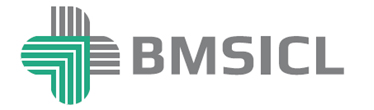 Bihar Medical Services & Infrastructure Corporation Limited    4th floor State Building Construction Corporation Limited. Hospital Road, Shastri Nagar, Patna 800023, Phone/Fax: +91612 2283287,+ 91612 2283288Tender Reference No. BMSICL/2019-20/ME-164Date and time for downloading of bid document Up to 26th February 2020 till 17:00 Hrs. Last date and time of submission of online bids27th February 2020 till 17:00 Hrs. Last date and time of submission of original documents of EMD, Tender Fee and Document.28th February 2020 till 14:00 Hrs.  Date, Time and Place of opening of Technical Bid28th February 2020 (at 15:00 Hrs.) on the website of www.eproc.bihar.gov.inin the office of BMSICL Date and time of opening of financial Bids To be announced later on www.eproc.bihar.gov.in Annexure-IAnnexure-IAnnexure-IName of Equipment -Laproscope with Hand Instrument Name of Equipment -Laproscope with Hand Instrument Name of Equipment -Laproscope with Hand Instrument Sl no. Technical Specification before amendmentsTechnical Specification after amendments Suction Irrigation unit Compact1It shall be a combination of suction/irrigation pump for use in gynecological, laproscopec and other endoscopic interventions. The adaptation to the correct mode of surgery intended should happen automatically when the correct type of tubing is used. The insertion of pressure lines in to the unit should be simplified for ease of use. The unit should be equipped with electronic, safety circuits that cut the suction/irrigation operation if the unit departs consistently form the present values.It shall be a combination of suction/irrigation pump for use in gynecological, laproscopec and other endoscopic interventions. The adaptation to the correct mode of surgery intended should happen automatically and Manually when the correct type of tubing is used. The insertion of pressure lines in to the unit should be simplified for ease of use. The unit should be equipped with electronic, safety circuits that cut the suction/irrigation operation if the unit departs consistently form the present values.2The suction/irrigation unit should have the following features:No Change3It is compatible with the management system and can thus be controlled from inside the sterile area via Touch screen and from outside the sterile area via keyboard and mouse available at the Nurse station.Deleted4Easy to user bundle controls for the control of all functionalities.No Change5Touch controls and digital displays ensure safe and precise adjustment of the set values.No Change6Bargraph displays, easy to read and arranged clearly parallel to one another allow the user to monitor the current actual and set values of all unit parameters at any time.Deleted7During power – up, all system go through and automatic self- test and are only released after a positive resultNo Change8Safety functions that control any departure from operator settings.No Change9Automatic recognition of type of procedure intended, when tubing is inserted.No Change10Audible alarms in case of malfunction.No Change11Suction rate preselect are saved in memory.No Change12Should have a suction mode that automatically maintains irrigation pressure and flow constant.No Change13The suction/ lrrigation unit should have the following technical specifications:No Change14Power Supply voltage : 100-240 VACNo Change15Power frequency: 50-60 HzNo Change16Operating conditions: +100c to +400cNo Change17Lrrigation:No Change18Pressure:  - Selectable Mode 0.200&0.400 mmHgNo Change19Flow Rate – Selectable Mode 0-500 &0-1000ml/minNo Change20Suction under-pressure:No Change21-Selectable Mode :0- (-)0.8 bar (80kpa)No Change22Pressure indicator     Bargraph Display and Digital DisplayPressure indicator Digital Display23Flow indicatoBargraph Display and Digital DisplayFlow indicator Digital Display24Certified to IEC 60601.1, CAN/CSA 22.2 No. 601.1-M90:No Change25Type of protection against electrical shocks shocks: protection class1No Change26Degree of protection against electrical shocks: Applied part of  type BFNo Change27Type of protection against moisture : drip-water protection as per IPX 1.No Change28Us FDA/ European CE (Issued by a notified body) approved Model should be offered.No Change2. ELECTRONIC CO2 lnsufflator with Gas heating & highest degree of patient safety. (2 Nos)ELECTRONIC CO2 lnsufflator (1 Nos)It should have following features:-Heating insufflation tube for heating the Co2 gas up to patient body temperature.No ChangeInnovative sensitive mode for sensitive area such as pediatric application with safety limits in the pressure up to maximum 15 mmhg and flow range up to maximum 15l/min.No ChangeHigh flow mode with flow performance up to 50l/min.High flow mode with flow performance up to 45 litre/min or more.Individually programmable procedure list for starting device with personal presets.No ChangeEasy and intuitive use with user friendly colour touch screen for easy and precise setting of set values for pressure and flow and of insufflation mode , as well as for clear display of corresponding set values and actual values.No ChangeOptical and acoustic alarm signals in the event of patient overpressure.No ChangeFully automatic electronically controlled gas refill.No ChangeSafety system:- constant monitoring of intra abdominal pressure, any overpressure is reduced immediately.No ChangeApplicable for use in laproscopy, in Thoracoscopy in proctology ( forTransanal Endoscopic operationals) and for endoscopy of the upper and lower gastrointestinal trac, as well as in cardiac surgery (open or endoscopically assisted cardiac surgery to assure an optional air extrusion and minimizing risk of postoperative wound infection- for minimally invasive cardiac surgery e.g. mitral valve surgery) and in vascular surgery( Endoscopic vessel harvesting)No ChangeControl via Realistic user interface.No ChangeShould be supplied with smoke evacuation unit.No ChangeUS FDA /.European CE (Issued by a notified body) approved Model should be offered.No ChangeTechnical Specifications:- No ChangeGas flow 0.50l/minNo ChangePressure 0.30 mmHg( 4000pa)No ChangeHigh flow mode (0 to 50l/min)No ChangeSensitive mode pressure 15 mmhg& flow sensitive application.No ChangeElectronic control and colour touch screen.No ChangeFollowing data are displayed on touch screen.No ChangeSet value pressure (0.30mmHg)No ChangeCurrent patient pressure.No ChangeSet value pressure (0.30 mmHg) No ChangeCurrent patient pressureNo ChangeSet value gas flow (0.50l/min) No ChangeCurrent gas flowNo ChangeGas Consumption (0.999 l)No ChangeStatus of gas heatingNo ChangePower supply 220 VAC 50 HzNo ChangeHIGH DEFINITION CAMERA SYSTEMNo Change1) 4 k Camera system and all compatible instrument with 4K systemNo ChangeThe system should be truly Digital HD TV endoscopic video camera. The system should have the maximum Resolution of 3840 X 2160 pixels. Progressive scan and the consistent use of 16 9 formats for input & output to guarantee genuine HDTVThe system should be truly Digital  4K endoscopic video camera. The system should have the maximum Resolution of 3840 X 2160 pixels. Progressive scan and the consistent use of 16 9 formats for input & output to guarantee genuine 4K.The system  should have facility of optical & Digital Zoom lens to enhance the quality of image size and cross specialty usage of the camera system, regardless of the telescope uses.No ChangeUSB port for capturing FULL HD video/HD stills in External USB drive and direct interface of USB recording device from the camera head.No ChangeSystem should have facility to offer various visualization modes for surgery and diagnosis by shifting the color spectrum like BLUE & GREEN light for recognition of the finest tissue structures and their differentiation.DeletedParallel live display of visualization modes besides white light mode ( picture in picture)DeletedModular design: Digital FULL HD camera module should be compatible for use with video flexible GI endoscope.DeletedTechnical Specifications:Image sensor: 3 X 1/3’CCD chip.Image sensor: 3 X 1/3’CCD chip or 1/2.8" Progressive Scan CMOS Ultra- Hiaht DefinitionPixel: 3840 X 2160No ChangeAGC: Microprocessor controlled.No ChangeLens:-Integrated Zoom lens f=15-31 ( 2 x optical zoom)Lens:-Integrated Zoom lens (Optional) f=15-31 ( 2 x optical zoom)Minimum light sensitivity: 1 17 Lux (f =1.4 mm)No ChangeControl buttons : 3(2 of Them freely programmable)Control buttons : Min 3(Min 2 of Them freely programmable)Video output : 2 x DVI-D output 1X 3 g SDI output 3x camera input for communication with compatible camer modules LAN connection 4X USB connection (2 X front, 2 x back)Video output : 2 x DVI-D output 1X 3 g SDI output/ HDMIInput: Keyboard input for character generatorInput: Keyboard input for character generator (Optional)Power supply 220 VAC 50 Hz.No ChangeUS FDA/ European CE (issued by a notified body) approved Model should be offered.No Change3) 4k Medical Grade MonitorThe monitor should have HD TV display in original 16:9 HDTV format 1080 p/50 & 1080 p/60 display possible LED crystal display. Max.Resolution of 3840 x2160. Screen diagonal -55”-58”HD TV display in original 16:9 HDTV format 1080 p/50 & 1080 p/60 display possible LED crystal /TFT display. Max.Resolution of 3840 x2160. Screen diagonal -32" or more.Desk top with pedestalNo ChangeShould have the facility of PIP mode.No ChangeSpecificationHD TFT Flat screen Monito with stand size 55”-56”HD LED/TFT Flat screen Monito with stand size 32” or higher.Aspect Ration 16:9 HD formatNo ChangeBrightness: 500 cd/m2No ChangeMaximum viewing angle : 178” vertical.No ChangeContrast ration : 1400:1No ChangeReaction Time- 8msNo ChangeRated power: 115 watts.No ChangePower supply 100-240 VACNo ChangeScreen Dimensions: 643 x396x 87mmNo ChangeVideo inputs 2* DVI-D 3G SDI 1* S video  composite 1*RGBNGA.1* RS 232, 1*RJ 45 interface.Video inputs 2* DVI-D 3G SDI 1* S video  composite 1*RGBNGA.1* RS 232, 1*RJ 45 interface./HDMIOutput 1* DVI, 1*  3G SDI.1*S-vide.No Change4) LED 300 with fibre optical cableNo ChangeLamp type: LED 15V 300 watt.Lamp type: LED 15V 300 watt. Or EquivalentsColor  Temperatures 6000DK and above.No ChangeLight intensity adjustment:- continuously adjustable either manually or automatically by cameras video output signal.No ChangeShould be supplied with Diameter 4.8mm, Length 300cmNo ChangeCertified to :- IEC 601-1 & UL 544 CE According to MDD protection class 1/CF.USFDA and CE (with a notified body)5) IMAGE /VIDEO RECORDING AND DATA ARCHIVING SYSTEM (4K) State of the art user friendly Medical grade system (certified to be used in OT) offered with following featuresNo ChangeUser should have full control of the system from the sterile field via camera head buttons, optional touch screen, optional foot switch.No ChangeParallel (Synchronic or independent ) recording of two image sources.DeletedStill images and videos (optional with audio) in 4K FULL HD or 3D  (with optional 3D-camera system) water mark feature intelligent adaptive storage management.Still images and videos (optional with audio) in 4K FULL HD or 3D HD  (with optional 3D-camera system) water mark feature intelligent adaptive storage management.Storage Location is freely definable and configurable.No ChangeStorage on internal memory ( 2 , TB FIFO) USB storage media via 2.0 and 3.0, optical media DVD writer,   Blue-ray reader) network drive, FTP of via DICOM.No ChangeAutomatic storage in the background to reduce the time between the interventions, Easy management and overview of open/automatic save processes.No ChangeImport of patient data via keyboard of DICOM work list.No ChangeVarious adaptable templates for printing to choose fromNo ChangeIntegrated surgical checklist following the WHO standard or customizable. Basic functions for the editing of still images and videos.DeletedPlayback of 2D and 3D and 4K content on separate monitor (Optional 3 D- system required) Playback of HD  or 4K content on separate monitor.Integrated the file viewer for still images, videos and checking from diverse data sources.No ChangeStructured and clear user guidance, optimized for touch screen control.No ChangeScalable range of functions:No ChangeLow noise generation and last system start due to SSD-technology.No ChangeShould have seamless USB silicone keyboard with touch pad to enter details.Should have seamless USB silicone keyboard or touch pad to enter details.Controllable via 12” and above unbuilt touch screen.No ChangeInput voltage :- 100-240 VACNo ChangeInput frequency : 50-60 HzNo ChangePower output : 350 Watt.No ChangeCPU :intel core Tm -@3.4GHzNo Change Internal memory: SSD (70GB) I HDD (2 TB)No ChangeMemory RAM : 8GBNo ChangeConectors : 3x1 GB Ethernet (RJ 45), 6Xusb 2.0, 2x USB 3.0No ChangeImage format: BMP,JPG,2000.No ChangeVideo format MPEF-4,MPEG-2 MOV.No ChangeVideo signal inputs: 2x DVI-DNo ChangeColor system : PAL NTSCNo ChangeResolution still images: up to 1920 x 1080 Aspect ration 16.9No ChangeResolution videos: up to 1920 x 1080 Progressive scan for 25/30 frames.No ChangePreinstalled  Printer : SONY UP DR80MDPreinstalled  Printer/ Extermal printer SONY UP DR80MD or compatible printer.Type approval ICE 60601-1-1, EN60601-1 EN60601-2DeletedThe DICOM 3 interface shall be installed to the system in order to allow the surgeon to view all the DICOM 3 images stored in the PACS system on a digital light box within box within the operating rooms. Furthermore , all intra operative images recorded can be sent via the DICM 3 interface to the PACS system for further processing.No Change6) Endoscopic TrolleyEquipment cart, rides of 4 antistatic dual wheels equipped with locking brakes, central beam with integrated electrical sub distributor switch  6 sockets grounding plugs, modular in nature ( should be able to add shelves and components later if required)No ChangeShould have central monitor holder to mount monitor with height adjustable swiveling and tilting, swivel range approx..360 degree loading capacity max. 18 kg with monitor mount VESA 75/100.No ChangeCart should have following dimension in mm (w x h x D)No ChangeEquipment cart 830 x 1474 x730.DeletedCaster dimeter should be 125 mmNo ChangeIt should consisting of No ChangeBase Module equipment cartNo Change1 x Top CoverNo ChangeBeam Package, equipment cart.No Change1 xshelf, size- 630 x25x 510Deleted1x Drawer unit with LockNo Change1x Base plateNo Change1x cameraholder No ChangeCart should be compatible to accommodate following when required.No ChangeAtleast 4 more shelveDeletedIsolation transformerNo ChangeCounter balance plateNo ChangeC02 cylinder holderNo ChangeMonitor holding arms (lateral)No ChangeUSFDA /European CE (issue by a notified body) approved Model should be offered.No ChangeHand InstrumentsTelescopes:a.       Forward- oblique Telescope 30 degree enlarged view diameter 10mm. Length 31 cm autoclavable fiber optic light transmission incorporated -02 nos.No ChangeNo Changeb.      Forward - oblique Telescope 30 degree enlarged view diameter 5mm. Length 29 cm autoclavable fiber optic light transmission incorporated. Connection for fiber optic light cable offset by 90degree- 02 nos.No ChangeNo Changec.       Straight forward telescope 0 degree enlarged view diameter 100 length 31 cm autoclavable fiber optic light transmission incorporated -02 nos.No ChangeLAPROSCOPLE DISSECTING & GRASPING FORCEPSThree piece laparoscopic autoclavable KELLY dissecting and Grasping Forcep. 360 degree rotational sheeth, with connector pin for unipolar coagulation size 5 mm. length 36 cm long (02 nos.) double action jaws, with ergonomic plastic handle with larger contact area at the finger ring to avoid pressure sores, can be dismantled with the press of a button.No Change2.      Three piece laparoscopic autoclavable CROCE-OLMI Grasping forceps360 degree rotational sheeth, size 5mm length 36cm (02nos.) double action jaws ergonomic metal handle with plastic finger rings with larger contact area  at the finger ring to avoid pressure sores can be dimantied with the press of button.No Change3.      Three piece laparoscopic autoclavable Bowel Gasping forceps double action jaws, fenestrated, 360 degree rotational sheeth, size 5mm length 36cm (02 nos.) double action jaws, ergonomic metal handle with plastic finger rings with larger contact area at the finger ring to avoid pressure sores, can be dismantled with the press of a button.No Change4.      Three piece laparoscopic autoclavable Right Angled Dissection and GrapingForcep, double action jaws fenestrated, 360 degree rotational sheeth, size 5 mm, length 36 cm long double action jaws. Ergonomic metal handle with plastic finger rings with larger contact area at the finger ring to avoid pressure sores, can be dismantied with the press of a button (02 nos.)No Change5.      Three piece laparoscopic autoclavable Right Angled Dissection and Gasping Forceps, double action jaws, fenestrated, 360 degree rotational sheeth, size 5 mm, length 36 cm. long , double action jaws, ergonomic metal handle with plastic finger rings with larger contact area at the finger ring to avoid pressure sores can be dismantled with the press of button (02 nos.)No Change6.      Three piece laparoscopic autoclavable ANVIL Grasping forcep, double action jaws, fenestrated, 360 degree rotational sheeth, size 5 mm length 36 cm, long double action jaws, ergonomic metal handle with plastic finger rings with larger contact area at the finger ring to avoid pressure sores can be dismantled with the press of a button (02 nos.)No Change7.      Three piece laparoscopic autoclavable MANHES Grasping forcep with hemostat style ratchet, duck bill  360 degree rotational sheeth with connector pin for unipolar coagulation  size 5 mm length 36 cm, long single action jaws, ergonomic metal handle with larger contact area at the finger ring to avoid pressure sores can be dismantled with the press of a button.No Change8.      Three piece laparoscopic autoclavable GLAW Grasping forcep with ratchet 2x3 teeth, 360 degree rotational sheeth size 10mm length 36 cm long single action jaws, with ergonomic metal handle can be dismantled with the press of a button (02 nos.)No ChangeThree piece laparoscopic autoclavable curved METZENBAUM scissors, 360degree rotational sheeth with connector pin for nipolar coagulation m size 5mm length 36cm long double action jaws with ergonomic plastic handle with larger contact area at the finger ring to avoid pressure sores can be dismantled with the press of a button (02 nos)No Change1.      Three piece laparoscopic autoclavable Hook scissors, 360 degree rotational sheeth, withconnector pin for unipolar coagulation size 5mm length 36 cm long double action jaws with ergonomic plastic handle with larger contact area at the finger ring to avoid pressure sores, can be dismantled with the press of a button (02 nos.)No Change2.      Ergonomic plastic Handle with larger contact area at the finger rings with connector pin for unipolar coagulation with or without ratchet, compatible with above asked instruments (02 nos)No Change3.      Dissectin Electrode with exchangeable electrode L-tip autoclavable ergonomic handling size 5 mm length 36 cm, with connector pin for unipolar coagulation (02 nos)No Change4.      Exchangeable Electrode Tip L-shaped, Autoclavable (02 nos)No Change5.      Unipolar HF Cord (02 nos)No Change6.      Nathanson Liver Retractor small surface area, diameter 5mm (02nos)No Change7.      Nathanson Liver Retractor Medium surface area diameter 5 mm (02nos)No Change8.      Nathanson Liver Retractor large surface area diameter 6 mm-(02 nos)No Change9.      Holding system autoclaveable with quick release coupling consisting of Rotation socket to clamp to the OR table, for European and Us standard rails with lateral clamp for height and angle adjustment of the articulated stand, reinforced version, L-shaped especially large swivel range with one mechanical central clamp for all five joint functions, height 46 to 48 cm, swivel range 66 to 68 cm with quick release coupling clamping jaw, metal with axial intake, ckamping range 4.8 up to 12.5 mm (02 nos)No Change10.  Fascial closure instrument for subcutaneous ligature of trocar incisions, size 2.8mm length 17 cm USFDA CE approved (02 nos)No Change11.  SatinskyLaproscopic clamp size of jaws 10 cm depth of jaws 2.5 cm straight sheeth with axial handle ring ratchet with safety locking device 10mm length 30cm (02 nos)No Change12.  SatinskyLaproscopic clamp size of jaws 8 cm depth of jaws 2 cm straight with axial handle ring ratchet with safety locking device 10mm length 30cm (02 nos)No Change13.  Vascular clamp Applicator 10mm, 32 cm for use with deployable vascular clamps (02 nos)No Change14.  Vascular clamp single action jaws, length of jaws, 5cm, size 10mm, total length 11 cm for user with vascular clamp applicator (02 nos)No Change15.  Vascular clamp, parallel action jaws, length of jaws 5cm size 10mm total length 13 cm for use with vascular clamp applicator.No Change16.  Bowl forcep- (02 nos)No ChangeTrocar &cannula:1.      Cannula size: 11 mm diameter with thread and rotating insufflations, should have multifunctional valve to prevent damage of sharp instruments and tip lens while passing through the cannula valve. It should have stopcock for C02 insufflation. The working length of the cannula should be 105mm (5 nos)No Change2.      Cannula size size 6 diameter with thread and rotating insufflations. Should have multifunctional valve to prevent damage of sharp instruments   and tip lens while passing through the cannula valve. it should have stopcock for C02 insufflation. The working length of the cannula should be 105mm (5nos)No Change1.      Cannula size: 11 mm diameter: should have multifunctional valve to prevent damage of sharp instruments and tip lens while passing through the cannula valve. It should have stopcock for C02 gas. The working length of the cannula should be 105mm (5 nos)No Change2.      Cannula size: 6 mm diameter:  should have multifunctional valve to prevent damage of sharp instruments and tip lens while passing through the cannula valve. It should have stopcock for C02 insufflation. Trocar should have pyramidal tip with pin holes near the tip forsafety outlet of C02 gas. The working length of the cannula should be 105mm (5 nos)No Change3.      Double reducer: 13.5/10 & 13.5/5mm – (5 each)No Change4.      Reducer: 11/5mm-(05nos) No Change5.      Laparoscopic High-frequency needle for splitting &congulation , puncture in PCOD, insulated with connector pin for unipolar coagulation 5mm, 36mm=02.No Change6.      Knot-tier for extra-corporeal knotting , 5mm, 36cm=02No Change7.      Papation probe with cm-markings ,5mm 36cm=02No Change8.      Rotating dismantling in three parts (handle outer tube & working insert) Laparoscopic MESO-OVARAIAN forceps, with insulation handle with hemostat-type ratchet & pin connector for unipolar coagulation 5mm,36cm =02No Change9.      Laparoscopic Myoma fixation instrument screw-shaped 5mm=02.No ChangeVeress NeedleVeress pneumoperitoneum with spring loaded blunt inner cannula ,LUER-Lock autoclavable dimeter 2.1mm working length 10-18 cms(05 nos)No ChangeInjection NeedleInjection needle , LUER-lock diameter 1.2mm size 5mm length 36cm (05 nos.) No ChangeSuction and Irrigation TubeSuction and Irrigation tube anti-reflex surface with two-way stopcock for single hand control size-5 mm length 36cm (10 nos)No ChangeLAPAROSCPIC NEEDLE HOLDERS   Needle holder with tungsten carbide insert dismantling in to three part namely outer tube handle and inserts, ergonomic pistol handle with disengageable ratchet jaw curved to left size 5mm length 33cm for user with suture material size 0/0 to 7/0 (06nos)No ChangeMacro needle holder with tungsten carbide insert, dismantling in to three parts namely outer tube handle and inserts, ergonomic pistol handle with disengageable ratchet jaw curved to left size 5mm length 33cm for user with suture material size 0/0 to 7/0 (06nos)No ChangeLaparoscopic Bipolar ForcepsNo ChangeThree piece laparoscopic Bipolar coagulating Grasping Forceps with overload tissue protection, CLERMONT –FRRRAND MODEL, wide jaws with connector pin for bipolar coagulation 360degree rotational sheeth size 5mm length 36cm long, single action jaws ergonomic plastic handle with larger contact area o can be dismantled   with the press of a button (02 nos.)No ChangeThree piece laparoscopic Bipolar KELLY dissecting & Grasping Forceps with overload tissue protection, CLERMONT –FRRRAND MODEL, wide jaws with connector pin for bipolar coagulation 360degree rotational sheeth size 5mm length 36cm long, single action jaws ergonomic plastic handle with larger contact area o can be dismantled   with the press of a button (02 nos.)No ChangeClip Applicator :05Medium Large clip applicator dismantable rotating size 100mm, length 36cm, for Titanium clips with ratchet to lock the jaw holding the clip.No ChangeClip Applicator :05Large clip applicator dismanteable rotating size : 10mm, length 36cm, for Titanium.No ChangeTitanium clips : 50 Boxes 24 clip each.No ChangeTitanium Clips medium large & large box with 16 sterile cartridges 10 clips eagh for use with clip applicator.No ChangeName of Equipment -Hystoroscopy with camera SystemName of Equipment -Hystoroscopy with camera SystemName of Equipment -Hystoroscopy with camera SystemSl no. Technical Specification before amendmentsTechnical Specification after amendments 1.Camera control unitThe system should be Digital endoscopic video camera with maximum Resolution of 3840 X 2160 pixel and progressive scan to guarantee genuine 4K.No Change         The system should have facility of 3x Digital Zoom Lens or moreNo Change         The system should have facility for capturing 4K UHD HD Still sand FULL HD Video in Extern USB drive.No Change         System should have facility to offer various visualization modes for surgery and diagnosis by shifting the color spectrum like BLUE & GREEN light for recognition of the finest tissue structures and their differentiation.Deleted         The single stacks should be complete with all accessories so as to connect 4K, 3D, FHD, Flexible scopes, Process and display the signals in their native resolution.  The single stacks should be complete with all accessories so as to connect 4K, FHD.Flexible scopes, Process and display the signals in their native resolution.         Picture in Picture of visualization modes.No Change         Automatic adjustment of light intensity of light source.No ChangeTechnical Specifications:Pixel: 3840 X 2160 PixelsNo ChangeVideo output: 1Display port 1:2 x DVI –D output, 1 x12G-SDI output LAN connection 4x U connection ( 2X front 2 X backVideo output: 1Display port 1:2 x DVI –D output/ 1 x12G-SDI output/ LAN connection  4x U connection ( 2X front 2 X back/ HDMI.Input keyboard input for character generatorInput keyboard input for character generator(Optional)Power supply:200-240 VAC 50/60 HzNo ChangeCertified to IEC 601-1601-2-18 CSA 22.2 No. 601 UL2601 and CE according MDD protect class 1/cfdefib.USFDA/EU CE2. 4k CAMERA HEADPixel: 3840 X 2160 PixelNo ChangeAGC Microprocessor controlledNo ChangeLens integrated Zoom Lens f =18mmLens integrated f=18mm-20mmColor space: BT 2020 emulationNo ChangeControl buttons: 3 (2 of them freely Programmable)Control buttons: 3Min (Min 2 of them freely Programmable)3. Integrated 3D Video Scopesshould be supplied with compatible scope for 4K camera         Integrated video laparoscope 10mm 0 degree direction of viewCompatible 10mm 0 degree scope.         Integrated video laparoscope 10mm 30 degree direction of viewCompatible 10mm 0 degree scope.         Two distal Full HD image sensors with depth of focus 20-200mm, optimized for stereoscopic endoscopyDeleted         Slender and light design-weight should not be more than 450 gm for optimal ergonomics.Deleted         Should have DVI-D output for transmitting the 3D signal in 1080p format at 50/60 Hz to a 3D monitorDeleted         Sterilization options: Autoclavable  starred ® 100S,NX,100NX steris ® system V-Pro & ETONo Change         Easy switching between 2D and 3 D modes.Deleted4.    3D 7 4 K Monitor4. 3D & 4K Monitor The monitor should have No ChangeIf should have a facility to be connected to 4K and 3D or sperateMonitor should be supplied for 4K and Color space –BT 2020 emulationNo ChangeAspect ratio: 16:9No ChangeSize-32 inchNo ChangeEffective Resolution: 3840 X 2160PixelNo ChangeInputs: 1Xdp 1.2 2XDVI-D 4 x 3G-SDI/1X 12G SDIInputs: 1Xdp 1.2 2XDVI-D 4 x 3G-SDI/1X 12G SDI/HDMIOutputs: 1x DVI-D4 x 3G-SDI/1 X 12 GSDINo ChangeCertified to ANSI/AAMI ES60601-1 2005 UL 60601-1CAN/CSA C22.2 NO 60601-1 and EN 60601-1 CE label according to MDD class IUSFDA/EU CE5.   LED Light source 300W with Fiber Optic cable         Should have touch display which provides and intuitive & user friendly interface that directly displays relevant data.No Change         Cold Light Fountain LED Fight sourceNo Change         Lumens : 2100 and aboveNo Change         Color Temperature  6000KNo Change         Light outlets-1No Change         Lamp life of approx. : 30,000 hrs.No Change         4.8 mm Fiber Optic Cable and 300cm LongNo Change         Certified To: IEC 601-1 &UL  544 CE According to MDD, Protection class 1/CFUSFDA/EU CE6. IMAGE/ VIDEO RECORDING AND DATA ARCHIVING SYSTEM         Slate of the art user friendly Medical grade system (Certified tod be used in OT ) should be offered with following features.No Change         User should have full control of the system from the sterile field via camera head buttons optional touch screen optional foot switch.No Change         Parallel (synchronic or independent) recording of two image sources.Deleted         Still images and videos (optional with audio) in 2D, 3D or 4K Still images and videos (optional with audio) in HD /4K.         Internal memory 2 TBInternal memory 500GB (optional external HDD 1 TB)         Playback of 2D, 3D and 4K content.Playback of HD OR 4K content.Viewable Diagonal (inches) 12.5Viewable Diagonal (inches) 12.5 Max.Type approval IEC 60601-1-1 EN60601-1 EN60601-2 Classification CE MDD CSA USFDA/EU CE7. Imported Endoscopic TrolleyEndoscopic Trolley compatible with the above system from the same manufacturer should be provided.No ChangeSPECIFICATION FOR HYSTEROSCOPE SET WITH RESECTOSCOPEOperating and contact – Hysteroscope  forward oblique Telescope 30 degree enlarged view magnification 1x, 60x diameter 4.0 mm, length 30cm autoclavable, fiber optic light transmission incorporated, Forwarded oblique Telescope 30 degree  enlarged view , diameter 4.0mm, length 30cm, autoclable, fiber optic light transmission incorporated.No ChangeForwarded oblique Telescope 30 degree enlargedview , diameter 2.9, 3.0 mmlength 30cm, autoclable, fiber optic light transmission incorporated.Forwarded oblique Telescope 30 degree enlargedview , diameter 2.7, 3.0 mmlength 30cm, autoclable, fiber optic light transmission incorporated.Telescope sheath for diagnostic continuous irrigation size 4.5,5.4 mm outer sheath and 3.8,3.9 mm inner sheath for user    2.0,3.0mm hysteroscope telescope.No ChangeContinuous irrigation flow operating sheath inner size between 4.9, 5.0mm and outer size between 5.5, 5.6mm having operating channel 5Fr to be used with 2.9-3.0mm telescope with LEUR lock and inflow and outflow channelNo ChangeExamination sheath diameter 5.0-5.1mm to be used with 4mm telescope with 1 LUER lock adapter.No ChangeContinuous flow Examination sheath, inner size diameter 5.2-5.3 & outer dia size 6.2-6.3 mm to be used with 4mm telescope with 1 LUER lock adaptor.No ChangeContinuous flow operating sheath inner size 5.4-5.5mm &outer size 6.0-6.1mm with 5Fr. Channel for operating with 1 stopcock and 1LUER  Lock adapterNo ChangeContinuous Flow operating sheath inner size 5.4-5.5mm & outer size 6.0-6.1mm with 5Fr. Channel for operating with 1 stock cock and 1LUER Luck  adaptor.No ChangeScissors blunt tips 5 Fr. Length 34 cm single action jaws.No ChangeScissors pointed jaws, 5Fr. Length 34cm single action jaws, semi-rigid.No ChangeBiopsy and Grasping forceps 5Fe. Length 34 cm double action jawsNo ChangeNeedle Electrode, 5Fr. Length 27cm unipolarNo ChangeBipolar vaporization electrode, 5Fr. Length 36 cm No ChangeHigh Frequency cord with 4mm plug HF unit older models 300 cmNo ChangeBipolar High Frequency No ChangeWorking Element set consisting of:1 working element, 1 cutting Loop, angled, 1 coagulation –Electrode ball end 3cm, 1 coagulating Electrode ball end 5cm 1coagulating Needle Electrode angled 2 High Frequency cord 1 Protection tube for electrodesNo ChangeMotion by means of a spring. The thumb support is movable return of the loop is controlled by the (thumb to be used with 4mm telescope)No ChangeCutting loop 24 Fr. And Roller electrode 24Fr. 12 no. each.No ChangeResectoscope sheath 26 Fr, including connection tubes for in-and outflow, 2 LUER –lock adapters 8mm oblique beak, fixed inner tube with ceramic insulation for user with working element.No ChangeObturator for use with sheathsForward oblique Tele-scope 30degree 2.9mm length 30 cm autoclavable fiber optic light transmission incorporated color code red.Forward oblique Tele-scope 30degree 2.7mm length 30 cm autoclavable fiber optic light transmission incorporated color code red.Operating sheath size4.3mm with channel for semi rigid 5Fr. Operating instruments with 1 stopcock and 1 LUER-Lock adaptor, for use with CF operating sheath.No ChangeContinuous –Flow operating sheath size 5mm with 1 stopcock and 1LUER-Lock adaptor for use with operating sheathNo ChangeScissors blunt, single action jaws semirigid 5 Fr. Length 34 cm.No ChangePointed single action jaws semirigid 5Fr. 34cmNo Changeand Grasping Forceps Double action jaws semirigid 5Fr. Length 34 cm punch through cutting single action jaws semirigid 5Fr. Length 34 cm.No ChangeBiopsy spoon forceps, double action jaws semirigid 5Fr. Length 34cm.No ChangeFixation Instrument semirigid5Fr. Length 34cm.No ChangePolypectomy Loop unipolar 5Fr. Length 34cm.No ChangeNeedle Electrode unipolar 5Fr. Length 34cm.No ChangeBipolar Vaporization electrode semirigid5Fr. Length 36cm.No ChangeTelescope 12” o 2.9mm , length 30 cm autoclavable fiber optic light transmission incorporated, color code black.Telescope 12” o 2.7mm , length 30 cm autoclavable fiber optic light transmission incorporated, color code black.Resectcope sheath including connecting tube for in-and outlow for continuous irrigation and suction 0 7mm oblique beak rotable sheath with ceramic insulation for use with working element.No ChangeResectcope sheath including connecting tube for in-and outlow for continuous irrigation and suction 0 7mm oblique beak fixed inner sheath with ceramic insulation for use with working element color code white.No ChangeStandard obturator for use with resectoscope sheathsNo ChangeTelescope Bridge with channel for semirigid 5 Fr. Operating instruments for use with resectoscope sheaths.No ChangeWorking Element set consisting of working Element cutting Loop angled coagulation Electrode pointed coagulating Electrode ball end 0.3mm cutting by means of a spring. The thumb support is movable in rest position the electrode tip is inside the sheath. High Frequency cord protecting Tube.No ChangeEnvironmental factors1.      Shall meet IEC -60601-1-2 2001 or Equivalent BIS) General requirements of safety for Electromagnetic compatibility or should comply with 89/366/EEC;EMC directive.No Change2.      The unit shall be capable of operating continuously in ambient temperature of 20-30 degree C and relative humidity of 15-90%No Change3.      The unit shall be capable of being stored continuously in ambient temperature of 0.50degree C and relative humidity of 15-90%No ChangePower supply1.      Power input to be 220-240VAC ; 50Hz fitted with Indian PlugNo Change2.      Manufacturer should have ISO certification for quality standards.DeletedStandards, safety and Training1.      Should be FDA,CE,UL or BIS approved productUS FDA/European CE2.      Manufacturer should have ISO certification for quality standards.No Change3.      Comprehensive training for lab staff and support services till familiarity with the system.No Change4.      Comprehensive warranty for 5 years with no fault warranty in the first year and 5 years CMC after warranty including UPS.No Change5.      Shall be certified to the meeting safety standard IEC 60601-2-18 particular requirements for the safety of endoscopic equipment.No Change6.      All the items should be from single manufacturer for system compatibility.No ChangeDocumentation1.      User/ Technical/Maintanance manuals to be supplied in English.No Change2.      List of important spare parts and accessories with their part number and costing.No Change3.      Compliance Report to be submitted in a tabulated and point wise manner clearly mentioning the page/para number of original catalogue/data sheet. Any point, if not substantiated with authenticated catalogue/manual , will not be considered.No Change4.      Certificate of calibration and inspection.No Change5.      List of Equipments available for providing calibration and routine preventive maintenance support as per manufacturer documentation in service/technical manual.No Change6.      Log Book with instructions for daily, weekly, monthly and quarterly maintenance checklist. The job description of the hospital technician and company service engineer should be clearly spelt out.No Change